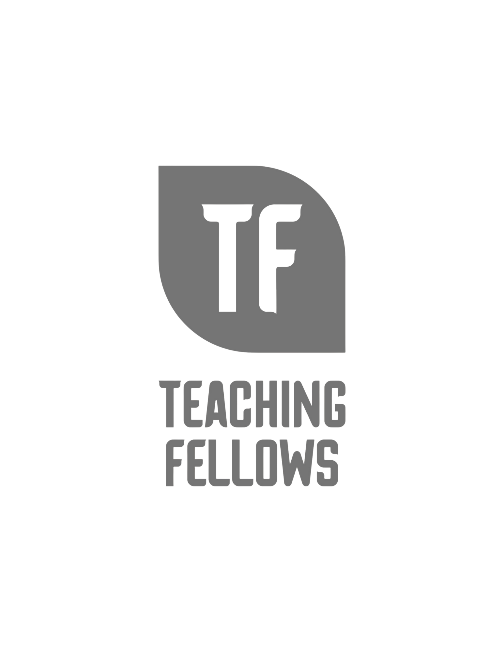 Building Futures and Changing Lives: Join the Movement and Discover the Power of Teaching Children of Poverty ScholarsMrs. Jane Brandis and FellowsSession Descriptor: This presentation invites Teaching Fellows to join this transformative movement with the Teaching Children of Poverty Scholars organization, a dynamic community better preparing teachers to address the unique needs of under-resourced children and their families. Learn about distinctive program offerings and hear firsthand from current and former Scholars who will share their experiences, illustrating the real-world impact of this influential organization on the lives of those who need it most. Discover how you, as a Teaching Fellow, can become a catalyst for change, building futures and changing lives through the Teaching Children of Poverty Scholars program.Presenter Bio: Mrs. Brandis has been in education for over 35 years. She has served as a classroom teacher, School-level Curriculum Coordinator, Teacher Specialist for the SC State Department of Education, the Coordinator of Clinical Experiences/Assistant Professor in the School of Education at Francis Marion University and is currently a retired Professor Emeritus working as a Project Coordinator for the Center of Excellence to Prepare Teachers of Children of Poverty and as a Support Coach for new teachers with the Center of Excellence for Teacher Retention in the Pee Dee.Mrs. Brandis is joined in her presentation by the following teachers and former Fellows:Ms. Brianna Bradley: South Florence High School/Florence, SC, Algebra 1 and Geometry/9th gradeMs. Tanika Gause: Lamar High School/Lamar, SC, Biology/ Earth Science/9th and 10th gradeMs. Brooklyn Goodall: Freshman/Secondary Math Education MajorMr. Ahmad Leggette: Senior/Early Childhood Major/Francis Marion University, Ms. Jimmy Patel: Delmae Heights Elementary School/Florence, SC, 2nd grade